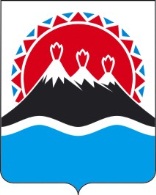 МИНИСТЕРСТВО ПРИРОДНЫХ РЕСУРСОВ И ЭКОЛОГИИКАМЧАТСКОГО КРАЯПРИКАЗ №          - Пг. Петропавловск-Камчатский                                        «____ »   февраля   2021 годаВ целях приведения отдельных положений административного регламента предоставления Министерством природных ресурсов и экологии Камчатского края государственной услуги по подготовке материалов для принятия решения Правительством Камчатского края, согласованного с федеральным органом управления государственным фондом недр или его территориальным органом, о предоставлении права пользования участком недр для сбора минералогических, палеонтологических и других геологических коллекционных материалов на территории Камчатского края», утвержденного приказом Министерства природных ресурсов и экологии Камчатского края  (далее – Министерство) от 14.07.2015 № 215-П (далее – приказ Министерства от 14.07.2015 № 215-П) в соответствие с законом Российской Федерации от 12.02.1991 № 2352-1 «О недрах» , Законом  Камчатского края от 19.09.2008 № 127 «О полномочиях органов государственной власти Камчатского края в сфере недропользования», Положением о Министерстве природных ресурсов и экологии Камчатского края, утвержденным Постановлением Правительства Камчатского края от 12.04.2011 № 137-ППРИКАЗЫВАЮ:Внести в приказ Министерства от 14.07.2015 № 215-П следующие изменения:наименование изложить в следующей редакции:«Об утверждении Административного регламента предоставления Министерством природных ресурсов и экологии Камчатского края государственной услуги по принятию решения, согласованного с федеральным органом управления государственным фондом недр или его территориальным органом, о предоставлении права пользования участком недр для сбора минералогических, палеонтологических и других геологических коллекционных материалов».часть 1 изложить в следующей редакции:«1. Утвердить Административный регламент предоставления Министерством природных ресурсов и экологии Камчатского края государственной услуги по принятию решения, согласованного с федеральным органом управления государственным фондом недр или его территориальным органом, о предоставлении права пользования участком недр для сбора минералогических, палеонтологических и других геологических коллекционных материалов на территории Камчатского края.». В приложение к Приказу Министерства от 14.07.2015 № 215-П (далее – Административный регламент) внести следующие изменения:наименование Административного регламента изложить в следующей редакции:«Административный регламент предоставления Министерством природных ресурсов и экологии Камчатского края государственной услуги по принятию решения, согласованного с федеральным органом управления государственным фондом недр или его территориальным органом, о предоставлении права пользования участком недр для сбора минералогических, палеонтологических и других геологических коллекционных материалов на территории Камчатского края.»;в разделе 1:в пунктах 1.1.1-1.1.2 слова «по подготовке материалов для принятия решения Правительством Камчатского края» заменить на слова «по принятию решения»;абзац 1 пункта 1.3.4 дополнить словами «, Портал государственных и муниципальных услуг (функций) Камчатского края»;в абзаце 4 пункта 1.3.5 слова «Едином (региональном) портале» заменить на слова «ЕПГУ/РПГУ»;абзац 5 пункта 1.3.5 изложить в следующей редакции:«Информация на ЕПГУ/РПГУ о порядке и сроках предоставления государственной услуги на основании сведений, содержащихся в государственной информационной системе «Реестр государственных и муниципальных услуг (функций) Камчатского края», предоставляется Заявителю бесплатно.».в разделе 2:в пункте 2.1 слова «подготовка материалов для принятия решения Правительством Камчатского края» заменить на слова «принятие решения»;пункт 2.3.1изложить в следующей редакции:«2.3.1. Результатом предоставления государственной услуги является:направление распоряжения Правительства Камчатского края о предоставлении права пользования участком недр для сбора геологических коллекционных материалов на территории Камчатского края в Камчатнедра для оформления и выдачи Заявителю лицензии в порядке, установленном законодательством Российской Федерации и выдача Заявителю копии данного распоряжения Правительства Камчатского края;направление Заявителю уведомления об отказе в предоставлении права пользования участком недр с обоснованием причин, которое оформляется в виде письма Министерства.»;в пункте 2.4.1 слова «по подготовке материалов для принятия решения Правительством Камчатского края» заменить на слова «по принятию решения»;в пункте 2.5слова «Постановлением Правительства Камчатского края от 05.08.2011 № 321-П «Об утверждении Порядка разработки и утверждения административных регламентов исполнения государственных функций и Порядка разработки и утверждения административных регламентов предоставления государственных услуг исполнительными органами государственной власти Камчатского края» заменить на слова «Постановлением Правительства Камчатского края от 14.12.2018 № 528-П «О разработке и утверждении административных регламентов осуществления государственного контроля (надзора) и административных регламентов предоставления государственных услуг исполнительными органами государственной власти Камчатского края»;в пункте 2.6 слова «по подготовке материалов для принятия решения Правительством Камчатского края, согласованного с федеральным органом управления государственным фондом недр или его территориальным органом о предоставлении права пользования участком недр для сбора геологических коллекционных материалов на территории Камчатского края» исключить;в подпункте 1 пункта2.6.1 слова «Приложение № 1» заменить на слова «Приложение № 2»;в пункте 2.6.5 слова «Ленинградская, д.118» заменить на слова «Владивостокская, д.2/1»;в разделе 3:в пункте 3.7.6 слова «письма, подписанного Заместителем Председателя Правительства Камчатского края» заменить на слова «письма Министерства»;в пункте 3.9.2 слова «в Главное правовое управление Губернатора и Правительства Камчатского края» заменить на слова «на согласование с Правительством Камчатского края в форме электронного документа»;в абзаце 2 пункта 5.2 раздела 5 слова «единый портал государственных и муниципальных услуг либо региональный портал государственных и муниципальных услуг» заменить словами «ЕГПУ/РГПУ, посредством федеральной государственной информационной системы «Досудебное обжалование (do.gosuslugi.ru)»; дополнить Административный регламент разделом 6 «Порядок осуществления административных процедур в электронной форме» согласно приложению к настоящему приказу;в обозначении приложений № 1-3 к Административному регламенту предоставления Министерством государственной услуги по подготовке материалов для принятия решения Правительством Камчатского края, согласованного с федеральным органом управления государственным фондом недр или его территориальным органом, о предоставлении права пользования участком недр для сбора минералогических, палеонтологических и других геологических коллекционных материалов на территории Камчатского края слова «подготовке материалов для принятия решения Правительством Камчатского края» заменить на слова «принятию решения»;в наименовании приложения № 3 слова «подготовке материалов для принятия решения Правительством Камчатского края» заменить на слова «принятию решения». Разместить настоящий проект приказа на Едином портале проведения независимой антикоррупционной экспертизы и общественного обсуждения проектов нормативных правовых актов Камчатского края (www.npaproject.kamgov.ru) для обеспечения возможности проведения независимой антикоррупционной экспертизы в срок с 20.02.2021 по05.12.2021. Направить настоящий приказ на официальное опубликование в Агентство по информатизации и связи Камчатского края в течение 3 рабочих дней, следующих за днем подписания.Шепелевой С.Н., консультанту отдела экономики и организационно-правового обеспечения Министерства природных ресурсов и экологии Камчатского края, направить копию настоящего приказа в Управление Министерства юстиции Российской Федерации по Камчатскому краю, Прокуратуру Камчатского края в сроки, установленные постановлением Губернатора Камчатского края от 28.02.2008 № 55 «О создании условий для получения информации о нормотворческой деятельности органов государственной власти Камчатского края».Настоящий приказ вступает в силу через 10 дней после дня его официального опубликования.Министр	А.А. КумарьковПОЯСНИТЕЛЬНАЯ ЗАПИСКАк проекту приказа Министерства природных ресурсов и экологии Камчатского края Настоящий проект приказа Министерства природных ресурсов и экологии Камчатского края (далее – Министерство) разработан в целях приведения отдельных положений административного регламента предоставления Министерством государственной услуги по подготовке материалов для принятия решения Правительством Камчатского края, согласованного с федеральным органом управления государственным фондом недр или его территориальным органом, о предоставлении права пользования участком недр для сбора минералогических, палеонтологических и других геологических коллекционных материалов на территории Камчатского края», утвержденного приказом Министерства от 14.07.2015 № 215-П в соответствие с законом Российской Федерации от 12.02.1991 № 2352-1 «О недрах», Законом Камчатского края от 19.09.2008 № 127 «О полномочиях органов государственной власти Камчатского края в сфере недропользования», Положением о Министерстве природных ресурсов и экологии Камчатского края, утвержденным Постановлением Правительства Камчатского края от 12.04.2011 № 137-П и с учетом замечаний Министерства экономического развития и торговли Камчатского края на проект приказа Министерства о внесении изменений в приказ Министерства от 14.07.2015 № 2015 по результатам проведенной экспертизы.Настоящий проект приказа Министерства размещен на Едином портале проведения независимой антикоррупционной экспертизы и общественного обсуждения проектов нормативных правовых актов Камчатского края (htths://npaproject.kamgov.ru) в соответствии с Постановлением Правительства Камчатского края от 18.05.2010 № 228-П «Об утверждении Положения о порядке проведения антикоррупционной экспертизы нормативных правовых актов и проектов нормативных правовых актов исполнительных органов государственной власти Камчатского края» для обеспечения возможности проведения независимой антикоррупционной экспертизы в срок с 24.02.2021 по 05.03.2021. Настоящий проект приказа Министерства не подлежит оценке регулирующего воздействия в соответствии с постановлением Правительства Камчатского края от 06.06.2013 № 233-П «Об утверждении Порядка проведения оценки регулирующего воздействия проектов нормативных правовых актов Камчатского края и экспертизы нормативных правовых актов Камчатского края».О внесении изменений в административный регламент предоставления Министерством природных ресурсов и экологии Камчатского края государственной услуги по подготовке материалов для принятия решения Правительством Камчатского края, согласованного с федеральным органом управления государственным фондом недр или его территориальным органом, о предоставлении права пользования участком недр для сбора минералогических, палеонтологических и других геологических коллекционных материалов на территории Камчатского края, утвержденный приказом Министерства природных ресурсов и экологии Камчатского края от 14.07.2015 № 215-П